На обложке два герба и названия:Проверки организации правоохранительными органамиили как следует себя везти в случае визита сотрудников полиции 
на предприятиеВизит полиции (сотрудников Следственного комитета РФ, ФСБ РФ и др., а в дальнейшем по тексту - полиции) в организацию для осуществления проверочных мероприятий возможен:на стадии доследственной проверки для обследования помещений либо осмотра места происшествия;в рамках возбужденного уголовного дела для проведения обыска (либо, в редких случаях - выемки).Порядок производства осмотра регламентируется ст. ст. 176-180 УПК РФ, обыска - ст. 182 УПК РФ.Обследование помещений регулируется ст. ст. 6 и 7 Федерального закона от 12.08.1995 № 144-ФЗ «Об оперативно-розыскной деятельности» а также приказом МВД России от 01.04.2014 № 199  «Об утверждении Инструкции о порядке проведения сотрудниками органов внутренних дел Российской Федерации гласного оперативно-розыскного мероприятия обследование помещений, зданий, сооружений, участков местности и транспортных средств и Перечня должностных лиц органов внутренних дел Российской Федерации, уполномоченных издавать распоряжения о проведении гласного оперативно-розыскного мероприятия обследование помещений, зданий, сооружений, участков местности и транспортных средств».Оперативно-розыскное мероприятие «Проверка (обследование) помещений» организации оформляется распоряжением руководителя органа внутренних дел, типовая форма которого приведена в упомянутом приказе от 01.04.2014 № 199.Для проведения обыска согласие проверяемых не требуется.Обследование помещений проводится с согласия присутствующих лиц.Из смысла закона следует, что пропуск сотрудников полиции на территорию организации автоматически означает согласие на проведение оперативно-розыскного мероприятия – обследование помещения. В связи с этим, общение с сотрудниками полиции до начала обследования рекомендуется проводить либо за закрытой дверью, по телефону, либо снаружи предприятия.В случае, если Вы узнали, что полиция пришла к Вам в организацию с обыском либо для обследования помещений, рекомендуется вызвать адвоката, сообщив при этом полицейским, что диалог продолжится после прибытия правозащитника.Если же все-таки Вы решили, что являетесь законопослушным субъектом, скрывать Вам нечего и Вы согласны на обыск или обследование помещений предприятия, необходимо:проверить удостоверения сотрудников полиции;назначить ответственного сотрудника организации, который будет процессуальным участником мероприятия и будет фигурировать в протоколе (акте);убедиться в правомерности действий сотрудников полиции, для чего они должны предъявить Вам для ознакомления:при обыске – постановление о производстве обыска;при осмотре помещений – распоряжение руководителя органа внутренних дел;4) при ознакомлении с постановлением или распоряжением – возможно сделать выписки из него;5) удостовериться в личностях прибывших сотрудников полиции на предмет их соответствия перечисленным в указанном распоряжении;убедится, что приглашенные понятые – совершеннолетние, дееспособные граждане, не являющиеся ни сотрудниками полиции, ни проверяемой организации (ст. ст. 60, 170 УПК РФ).удостовериться, что перед проведением обследования или обыска понятым разъяснены их права и обязанности, которые заключается в наблюдении за соблюдением законности и удостоверение факта и результатов мероприятия.Группа полицейских и понятые должны всегда находится вместе. Их нахождение в разных помещениях либо разделение понятых должно быть исключено.В распоряжении о об обследовании помещений должны быть указаны:фамилия, имя, отчество, должность руководителя, его подписавшего;состав оперативно-розыскной группы, которой поручено провести обследование;основание для проведения проверки (сообщение о преступлении), материалы, касающиеся проверяемой организации;точное наименование юридического лица и адрес проведения мероприятия.При проведении обследования полиция не вправе:вскрывать закрытые сейфы, помещения и т.д.;запретить присутствующим общаться друг с другом, звонить по телефону либо проводить аудио и видеосъемку.При проведении обыска следователь вправе:запретить присутствующим лицам общение, в том числе и по телефону;вскрывать закрытые помещения или сейфы (шкафы и т.д.) самостоятельно.При проведении обыска или обследования оперативные сотрудники могут задавать присутствующим сотрудникам предприятия вопросы, касающиеся деятельности компании. Необходимо помнить, что получение подобных объяснений - отдельное оперативно-розыскное мероприятие, и полицейские могут задать свои вопросы специально, вызвав лицо для дачи объяснений, но уже в присутствии адвоката.По завершении мероприятия, при подписании протокола осмотра, также необходимо проверить, все ли участвовавшие сотрудники полиции внесены в него.Свои замечания и мнение об обстоятельствах осуществленного мероприятия представитель проверяемой организации может отразить в соответствующих графах протокола обыска или акта осмотра.Необходимо помнить, что обязанность вручения копии составленного документа о проведении осмотра либо обследования помещений УПК РФ не предусмотрена.В случае невыдачи полицией составленного документа, рекомендуется письменно затребовать предоставить список изъятого.Для обеспечения стабильной работы компании, эффективной и своевременной квалифицированной юридической защиты ее прав и законных интересов при общении с правоохранительными органами, рекомендуется заранее заключить «спящий договор» на обслуживание с адвокатским образованием.Государственный орган Московской области «Уполномоченный по защите прав предпринимателей в Московской области и его Аппарат»123592, Москва, ул. Кулакова, д. 20, стр. 1, корпус «Альфа» (Технопарк «Орбита-2»)+7 (498) 602-19-85uzpp@mosreg.ru, ombudsmenmo@ya.ruwww.golovnev.ru, www.uzpp.mosreg.ruАдвокатская палата Московской области111020, Москва, ул. Госпитальный Вал, д. 8/1, стр. 2+7 (495) 360-39-41, +7 (915) 004-16-76info@apmo.ru; bup@apmo.ruwww.apmo.ru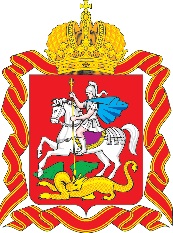 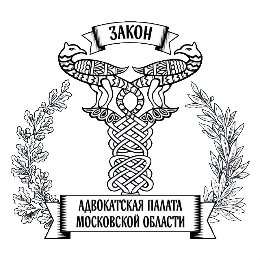 Уполномоченный по защите прав предпринимателей в Московской областиАдвокатская палата Московской области